Положение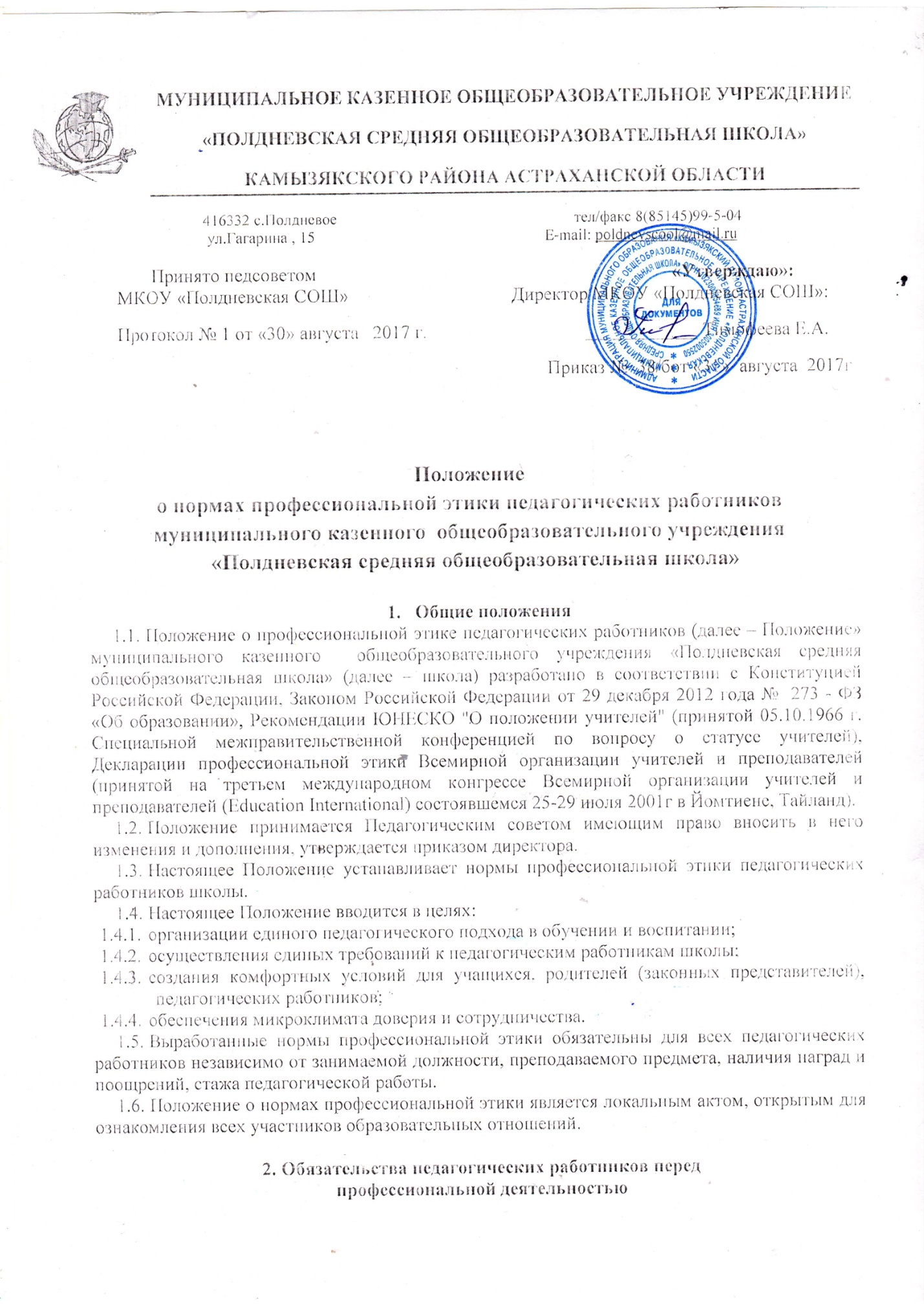 о режиме занятий обучающихся в муниципальном казенном общеобразовательном учреждении«Полдневская средняя общеобразовательная школа»1.Общие положения1.1. Настоящее Положение разработано с учетом:с Конвенцией ООН о правах ребёнка, Декларацией прав ребенка;Конституцией РФ от 12.12.1993 г.; Федеральным Законом «Об основных гарантиях прав ребёнка в Российской Федерации» от 24.07.1998г. № 124-ФЗ (с изменениями от 20.07.2000 г. № 103-ФЗ);Федерального закона от 29 декабря 2012 г. № 273-ФЗ «Об образовании в Российской Федерации»;СанПиН 2.4.2.2821-10 «Санитарно-эпидемиологические требования к условиям и организации обучения в общеобразовательных учреждениях», утвержденных Постановлением главного государственного санитарного врача РФ от 29 декабря 2010 г. № 189 с изменениями и дополнениями 1.2. Настоящее Положение регулирует режим организации образовательного процесса и регламентирует режим занятий обучающихся МКОУ «Полдневская СОШ» (далее – Школа).Режим занятий обучающихся действует в течение учебного года. Временное изменение режима занятий возможно только на основании приказа.Настоящее положение регламентирует функционирование школы в период организации образовательного процесса, каникул, летнего отдыха и оздоровления 1.3. Настоящие Положение обязательно для исполнения всеми обучающимися Школы и их родителями (законными представителями), обеспечивающими получение обучающимися общего образования. 1.4. Текст настоящего Положения размещается на официальном сайте Школы в сети Интернет.2. Режим образовательного процесса 2.1. Учебный год в Школе начинается 1 сентября. Если этот день приходится на выходной день, то в этом случае учебный год начинается в первый, следующий за ним, рабочий день. 2.2. Продолжительность учебного года на первой, второй и третьей ступенях общего образования составляет не менее 34 недель без учета государственной (итоговой) аттестации, в первом классе – 33 недели. 2.3. Учебный год составляют учебные периоды: четверти в 1-9 классах и полугодия в 10-11 классах. Количество четвертей - 4. 2.4. При обучении  по четвертям после каждого учебного периода следуют каникулы (четверти чередуются с каникулами).2.5. Продолжительность учебного года, каникул устанавливается годовым календарным учебным графиком. Календарный график на каждый учебный год утверждается приказом директора Школы. 2.6. Обучение в Школе ведется:- в 1-11классах по 5-ти дневной учебной неделе. 2.7. Регламентирование образовательного процесса на день:2.7.1. Учебные занятия организуются в одну смену. Внеурочная деятельность, факультативные, индивидуально-групповые занятия, группы продленного дня и т. п. организуются после учебных занятий.2.7.2. Внеурочная деятельность, факультативные и индивидуально-групповые занятия организуется после учебных занятий с отведением времени на отдых. 2.7.3. Продолжительность урока во 2–11-х классах составляет 45 минут. 2.7.4 В соответствии с требованиями «Санитарно-эпидемиологических правил и нормативов СанПиН 2.4.2.2821-10» для облегчения процесса адаптации детей к требованиям общеобразовательного учреждения в 1-х классах применяется ступенчатый метод постепенного наращивания учебной нагрузки: · сентябрь, октябрь - 3 урока по 35 минут каждый;· ноябрь-декабрь – по 4 урока по 35 минут каждый;· январь - май – по 4 урока по 40 минут каждый. В середине учебного дня проводится динамическая пауза продолжительностью 40 минут. 2.7.5. Учебные занятия в Школе начинаются в 8 часов. 2.7.6. После каждого урока учащимся предоставляется перерыв не менее 10минут. Для организации питания обучающихся в режим учебных занятий вносятся 2 перемены, продолжительностью  15 минут. Продолжительность перемен между уроками установлена в соответствии с Санитарно-эпидемиологическими правилами СанПиН 2.4.2.2821-10 «Гигиенические требования к условиям обучения в общественных учреждениях», п.10.12. 2.7.7. Расписание звонков:               1-й урок – 8 00 – 8 40               2-й урок – 8 50 – 9 30               3-й урок – 9 50 – 10 30               4-й урок – 10 50 – 11 30               5-й урок – 11 40 – 12 20               6-й урок – 12 30 – 13 10               7-й урок – 13 20 – 14 00  2.7.8. Горячее питание обучающихся осуществляется в соответствии с расписанием, утверждаемым на каждый учебный период директором Школы по согласованию с педагогическим советом. 2.8. Величина недельной учебной нагрузки (количество учебных занятий), реализуемая через урочную  деятельность, определяется в соответствии с таблицей:  2.9. Учебная недельная нагрузка распределяется равномерно в течение учебной недели, при этом объем максимальной допустимой нагрузки в течение дня составляет:-       для обучающихся 1-х классов не более 4 уроков и 1 день в неделю - не более 5 уроков за счет урока физической культуры;-         для обучающихся 2 - 4-х классов - не более 5 уроков при 5-дневной учебной неделе;-           для обучающихся 5 - 6-х классов - не более 6 уроков;-           для обучающихся 7 - 11-х классов - не более 7 уроков.2.10. Расписание уроков составляется в соответствии с гигиеническими требованиями к расписанию уроков с учетом умственной работоспособности обучающихся в течение дня и недели. 2.11. При проведении занятий по иностранному языку, информатике и трудовому обучению на 2 и 3 ступени обучения допускается деление класса на две группы при наполняемости не менее 20 человек. При наличии необходимых условий и средств возможно деление на группы классов с меньшей наполняемостью при проведении занятий по другим предметам, а также классов первой ступени общего образования при изучении иностранного языка и информатики. 2.12. В начальных классах плотность учебной работы обучающихся на уроках по основным предметах не должна превышать 80%. С целью профилактики утомления, нарушения осанки, зрения обучающихся на уроках проводятся физкультминутки и гимнастика для глаз при обучении письму, чтению, математике в соответствии с Санитарно-эпидемиологическими правилами СанПиН 2.4.2.2821-10 «Гигиенические требования к условиям обучения в общественных учреждениях», п.10.17, приложения № 4,5.. 2.13.  При составлении расписания уроков чередуются различные по сложности предметы в течение дня и недели: для обучающихся I ступени основные предметы (математика, русский и иностранный язык, природоведение, информатика) чередуются с уроками музыки, изобразительного искусства, технологии, физкультуры, а для обучающихся II и III ступени обучения - предметы естественно-математического и гуманитарного циклов.2.14. Для обучающихся 1-х классов наиболее трудные предметы проводятся на 2-м уроке; 2-4 классов – 2-3-м уроках; для обучающихся 5-11-х классов на 2-4 – м уроках.2.15. В начальных классах сдвоенные уроки не проводятся.2.16. В течение учебного дня не следует проводить более одной контрольной работы. Контрольные работы рекомендуется проводить на 2-4 уроках.2.17.  Организацию образовательного процесса осуществляют администрация и педагогические работники в соответствии с должностной инструкцией.2.18. Учителям категорически запрещается впускать в класс посторонних лиц без предварительного разрешения директора школы, а в случае его отсутствия - дежурного администратора.2.19. Педагогическим работникам категорически запрещается вести прием родителей во время учебных занятий.2.20. Прием родителей (законных представителей) директором школы и заместителями директора осуществляется ежедневно с 09.00 до 17.002.21. Запрещается отпускать учеников с уроков на различные мероприятия (репетиции, соревнования). Участие в мероприятиях определяется приказом по школе2.22. Запрещается удаление обучающихся из класса, моральное или физическое воздействие на обучающихся.2.23. Учитель, ведущий последний урок, выводит детей этого класса в раздевалку и присутствует там до ухода из здания всех учеников.3. Режим каникулярного времени. 3.1.Продолжительность каникул в течение учебного года составляет не менее 30 календарных дней.3.2. Продолжительность летних каникул составляет не менее 8 недель.3.3. Для обучающихся в первом классе устанавливаются в течение года дополнительные недельные каникулы.3.4. Сроки каникул утверждаются директором школы в соответствии с годовым календарным графиком.4. Режим внеурочной деятельности. 4.1 Режим внеурочной деятельности регламентируется расписанием работы  кружков, секций, детских общественных объединений.4.2. Время проведения экскурсий, походов, выходов с детьми на внеклассные мероприятия устанавливается в соответствии с календарно-тематическим планированием и планом воспитательной работы.Выход за пределы школы разрешается только после издания соответствующего приказа директора школы. Ответственность за жизнь и здоровье детей при проведении подобных мероприятий несет учитель, воспитатель, который назначен приказом директора. 4.3. Факультативные, групповые, индивидуальные занятия, занятия объединений дополнительного образования начинаются через 1 час после окончания уроков.4.4. Часы факультативных, групповых и индивидуальных занятий входят в объем максимально допустимой нагрузки. 4.5. При проведении внеурочных занятий продолжительностью более 1 академического часа организуются перемены – 10 минут для отдыха со сменой вида деятельности. 4.6. Изменения в расписании уроков и занятий дополнительного образования допускается по производственной необходимости (больничный лист, курсовая подготовка, участие в семинарах и мероприятиях и др.) и в случаях объявления карантина, приостановления образовательного процесса в связи с понижением температуры наружного воздуха по приказу директора школы.5. Занятость обучающихся в период летнего отдыха и оздоровления 5.1. Летняя кампания проводится с целью оздоровления обучающихся, воспитания у них трудолюбия, любви к окружающей среде, формирования здорового образа жизни и обеспечения занятости детей в летнее время.5.2. Организация воспитательного процесса в летний период регламентируется приказом директора школы. КлассыПри 5-дневной неделе, не более1212-4235 286 307 328-9 3310-11 34